Pope John Paul II Award winners: Gold AwardThis week, three of our year 13 students were awarded their Gold Pope John Paul II award in recognition of their outstanding contribution to our parish communities and for their devotion to social action. The Pope John Paul II award challenges students to serve both their local churches and local charities and social action causes that are important to them. The award requires a minimum of 20 hours service in our parishes and 20 hours service to local charities and Ruth, Ella and Hannah have all shown a phenomenal level of devotion, selflessness and love for others. Gold award is the highest level award that students in Sixth Form can earn so this is an outstanding achievement and we are truly proud of you all. The awards were given at a special ceremony at the Hilton Hotel in Gateshead. They were presented by Bishop Emeritus, Seamus Cunningham and students got to meet Adenike, who was featured on the BBC Voice competition who performed her music and told us about her faith journey. Well done and we are proud of you.God bless.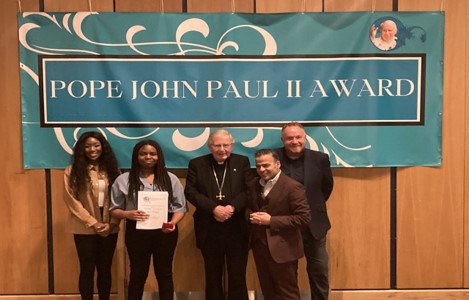 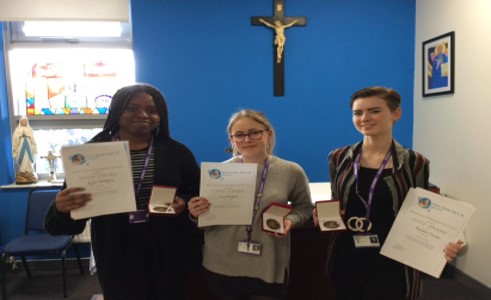 